Please find todays learning tasks below.The table below explains the tasks and you will find the resources underneath. Your child will know which challenge they usually access in each subject and which task will be appropriate for them.  There is a sticker in the front of their Red Home Learning Books if they were able to get one in the last week.  If they did not any exercise book or lined paper will be fine.  Unless otherwise specified, please complete the tasks in either your homework book or on  a word document.English – Challenge 2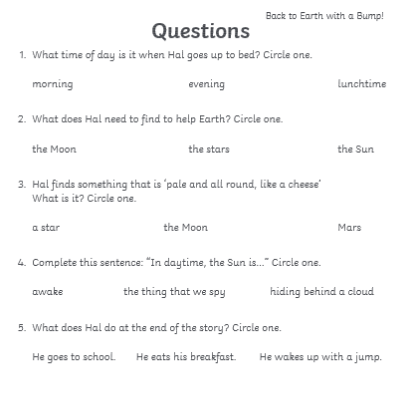 English – Challenge 3/4/5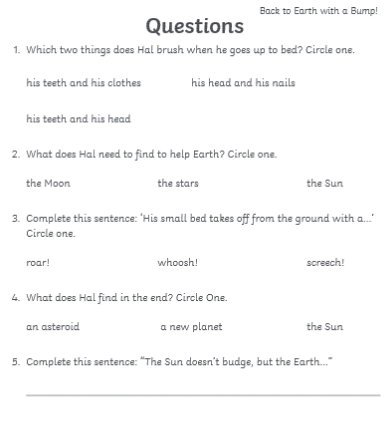 Maths - Challenge 1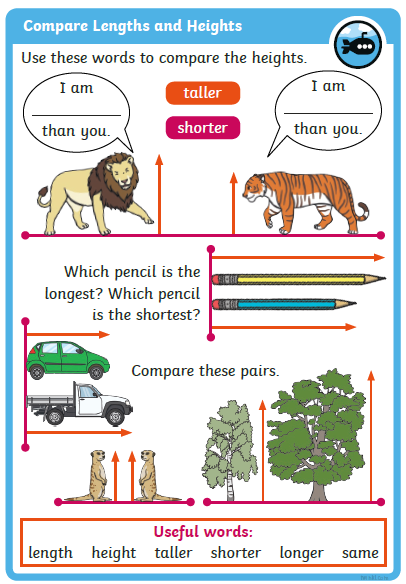 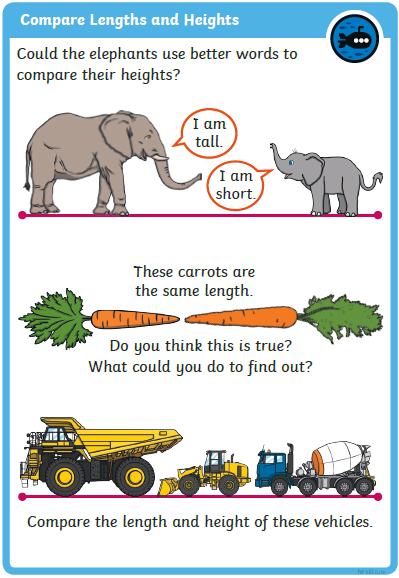 Maths – Challenge 2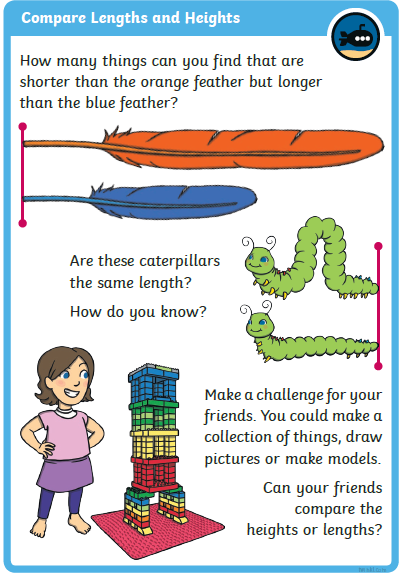 Maths - Challenge 3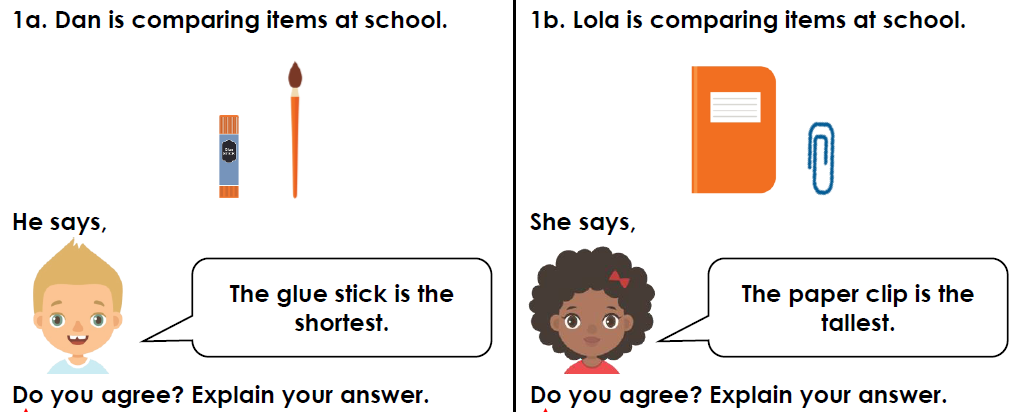 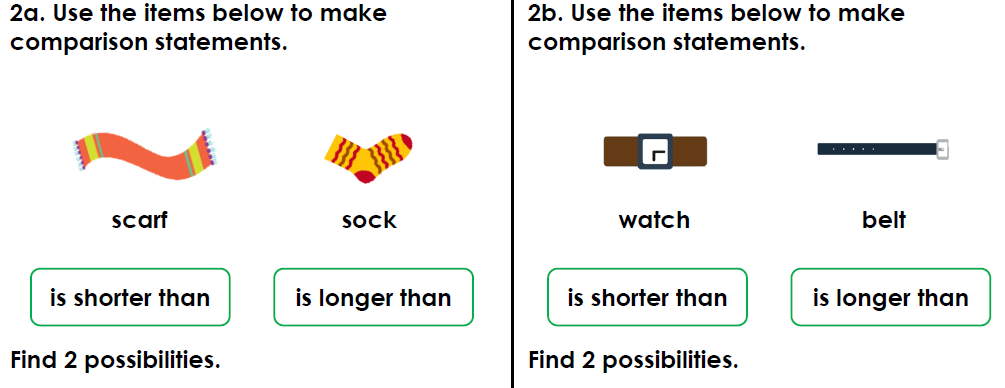 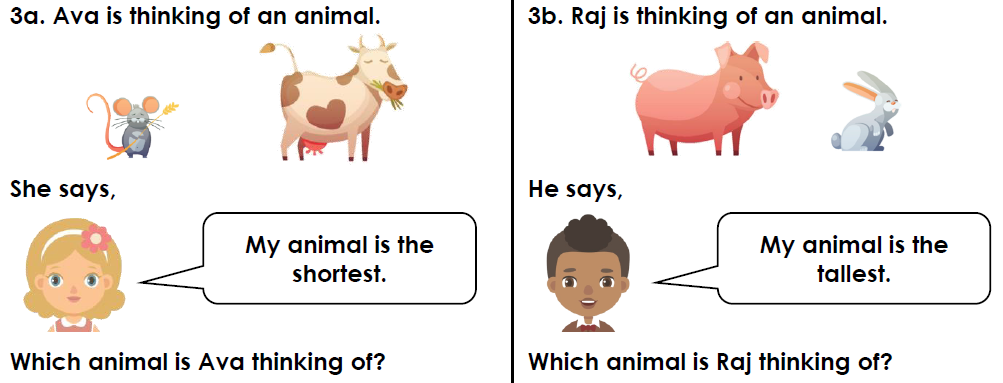 Maths - Challenge 4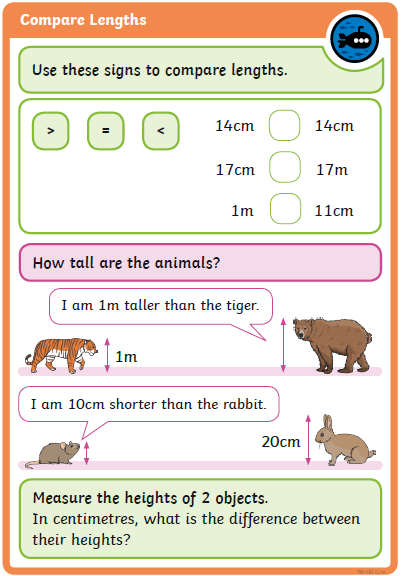 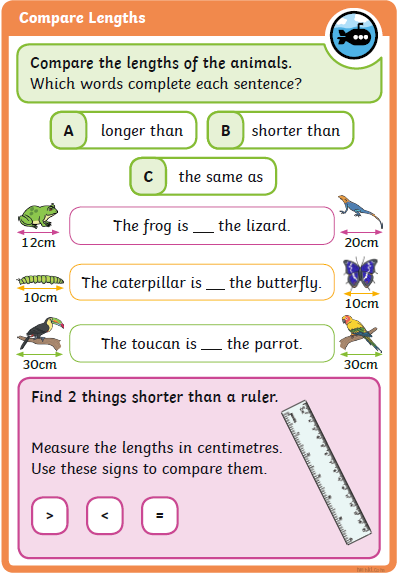 Maths – Challenge 5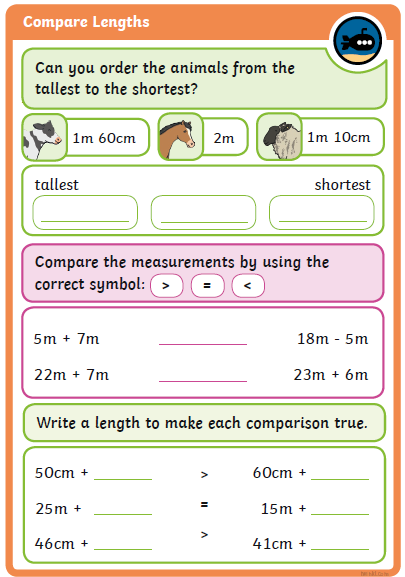 Year group:  1/2               Date: Friday 15th MayYear group:  1/2               Date: Friday 15th MayYear group:  1/2               Date: Friday 15th MayYear group:  1/2               Date: Friday 15th MayYear group:  1/2               Date: Friday 15th MayYear group:  1/2               Date: Friday 15th MayYear group:  1/2               Date: Friday 15th MayYear group:  1/2               Date: Friday 15th MayChallenge 1Challenge 2Challenge 3Challenge 3Challenge 4Challenge 5Challenge 5Read the Back to Earth with a Bump Powerpointto help with today’s learning.Read the Back to Earth with a Bump Powerpointto help with today’s learning.Read the Back to Earth with a Bump Powerpointto help with today’s learning.Read the Back to Earth with a Bump Powerpointto help with today’s learning.Read the Back to Earth with a Bump Powerpointto help with today’s learning.Read the Back to Earth with a Bump Powerpointto help with today’s learning.Read the Back to Earth with a Bump Powerpointto help with today’s learning.Read the Back to Earth with a Bump Powerpointto help with today’s learning.EnglishPlease see separate e-mailRead the story again on the sheet below and then answer the questions. If you can print it out, or just write the answers in your home learning book.Read the story again on the sheet below and then answer the questions. If you can print it out, or just write the answers in your home learning book.Read the story again on the sheet below and then answer the questions. If you can print it out, or just write the answers in your home learning book.Read the story again on the sheet below and then answer the questions. If you can print it out, or just write the answers in your home learning book.Read the story again on the sheet below and then answer the questions. If you can print it out, or just write the answers in your home learning book.Read the story again on the sheet below and then answer the questions. If you can print it out, or just write the answers in your home learning book.MathsCompare the lengths by answering the questions. Compare the lengths by answering the questions.Compare the lengths by answering the questions.Compare the lengths by answering the questions.Compare the lengths by answering the questions. Compare the lengths by answering the questions. Compare the lengths by answering the questions. ReadingGo to Rising stars, reading planet and read an ebook.Go to Rising stars, reading planet and read an ebook.Go to Rising stars, reading planet and read an ebook.Go to Rising stars, reading planet and read an ebook.Go to Rising stars, reading planet and read an ebook.Go to Rising stars, reading planet and read an ebook.Go to Rising stars, reading planet and read an ebook.Phonics Go to phonics bloom and select Phase 2  Fishy Phonics https://www.phonicsbloom.com/uk/game/fishy-phonics?phase=2You can choose the set number for the words used.Go to Phonics bloomhttps://www.phonicsbloom.com/uk/game/alien-escape?phase=3And select Alien escape. Let’s practise spelling and help the alien!Go to Phonics bloomhttps://www.phonicsbloom.com/uk/game/alien-escape?phase=3And select Alien escape. Let’s practise spelling and help the alien!Go to phonics bloom and select phase 5 Yes No yeti  https://www.phonicsbloom.com/uk/game/yes-no-yeti?phase=5Can you rescue the penguin?Log onto Education City and choose a spelling task.  Log onto Education City and choose a spelling task.  Log onto Education City and choose a spelling task.  OtherToday we are thinking about SPACE again but through Dance! 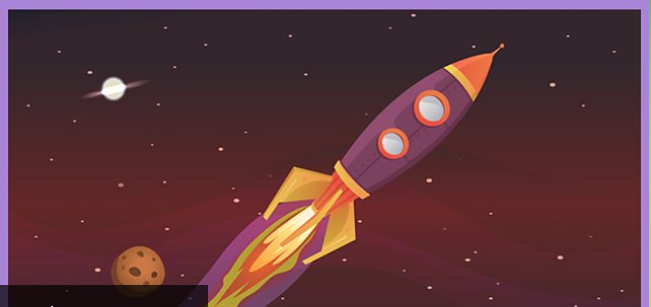 Click on the link here: https://www.bbc.co.uk/programmes/b03g6vs2Click to watch or use the download button. The session takes about 20 minutes – enjoy! Today we are thinking about SPACE again but through Dance! Click on the link here: https://www.bbc.co.uk/programmes/b03g6vs2Click to watch or use the download button. The session takes about 20 minutes – enjoy! Today we are thinking about SPACE again but through Dance! Click on the link here: https://www.bbc.co.uk/programmes/b03g6vs2Click to watch or use the download button. The session takes about 20 minutes – enjoy! Today we are thinking about SPACE again but through Dance! Click on the link here: https://www.bbc.co.uk/programmes/b03g6vs2Click to watch or use the download button. The session takes about 20 minutes – enjoy! Today we are thinking about SPACE again but through Dance! Click on the link here: https://www.bbc.co.uk/programmes/b03g6vs2Click to watch or use the download button. The session takes about 20 minutes – enjoy! Today we are thinking about SPACE again but through Dance! Click on the link here: https://www.bbc.co.uk/programmes/b03g6vs2Click to watch or use the download button. The session takes about 20 minutes – enjoy! Today we are thinking about SPACE again but through Dance! Click on the link here: https://www.bbc.co.uk/programmes/b03g6vs2Click to watch or use the download button. The session takes about 20 minutes – enjoy! 